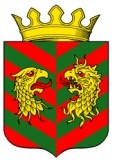 МКУ АДМИНИСТРАЦИЯ МУНИЦИПАЛЬНОГО ОБРАЗОВАНИЯ                  «КЯХТИНСКИЙ РАЙОН» РЕСПУБЛИКИ БУРЯТИЯР А С П О Р Я Ж Е Н И Е«___» июля  2021 г.                                                                                   № ______Во исполнение п. 3 Протокола совещания под председательством Главы Республики Бурятия – Председателя Правительства Республики Бурятия А.С.Цыденова от 24 июня 2021 г. №01.08-008-и5684/21 для оказания дополнительных мер поддержки для субъектов предпринимательской деятельности, на которых распространяются ограничения, вводимые на территории Республики Бурятия с 27.06.2021 г., в целях недопущения распространения коронавирусной инфекции: МКУ «Комитет по развитию инфраструктуры» Администрации МО «Кяхтинский район» по договорам аренды недвижимого имущества, субъектам малого и среднего предпринимательства и организациям, образующим инфраструктуру поддержки субъектов малого и среднего предпринимательства, осуществляющие деятельность в отраслях российской экономики, обеспечить:В течении 10 рабочих дней со дня обращения субъекта малого и среднего предпринимательства или организации, образующей инфраструктуру поддержки субъектов малого и среднего предпринимательства, заключение дополнительного соглашения, предусматривающего освобождение от уплаты арендной платы с 27 июня 2021 года по 11 июля 2021 года;Уведомление в течение 3 рабочих дней со дня вступления в силу настоящего распоряжения, субъектов малого и среднего предпринимательства и организаций, образующих инфраструктуру поддержки субъектов малого и среднего предпринимательства, о возможности заключения дополнительного соглашения, указанного в пункте 1.1 настоящего распоряжения.Контроль за исполнением данного распоряжения возложить на главного специалиста по имуществу отдела имущественных  и земельных отношений МКУ «Комитет по развитию инфраструктуры» Администрации МО «Кяхтинский район» (Харанхоева Е.П.).Настоящее Распоряжение вступает в силу с даты его подписания.Глава МО «Кяхтинский район»                                                     Б.Ж.НимаевХаранхоева Е.П., 92-1-28